Advertencia: el uso de paraquat en Colza/Brassica carinata causa desvíos de uso y violaciones en los niveles de residuos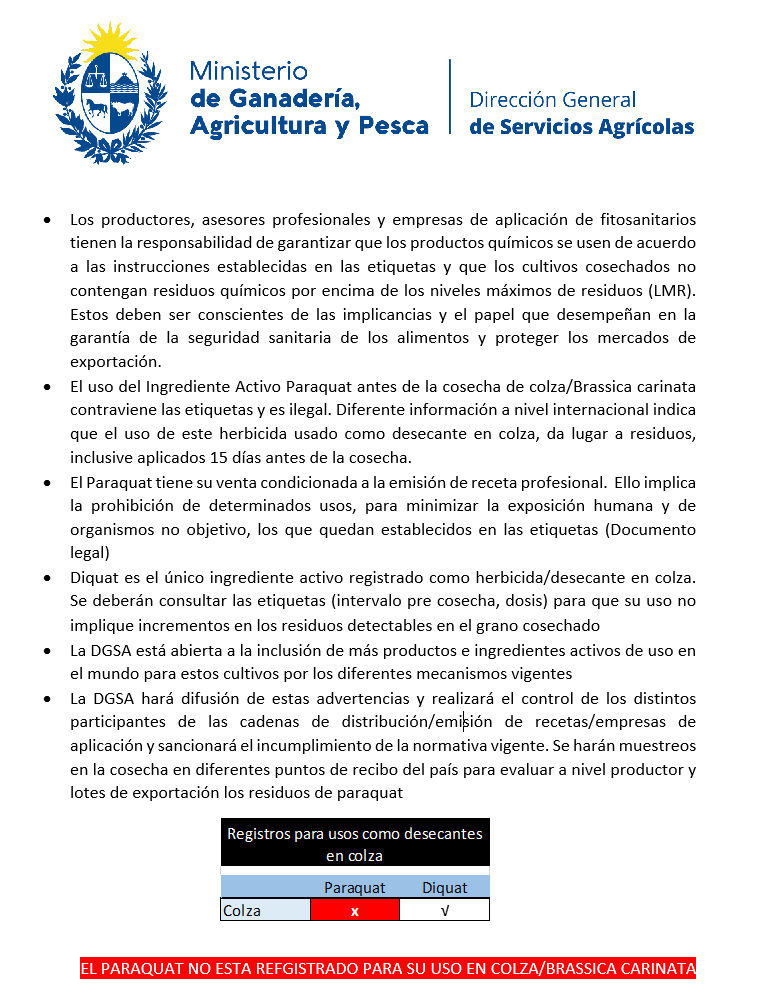 